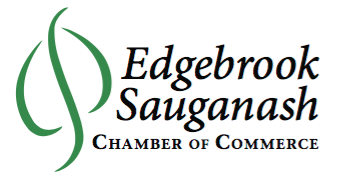 		Mary Lou Quinn 2023 Scholarship Application______________________________________________________________________First Name				Middle 				Last Name______________________________________________________Chicago, IL  60646Street Address______________________________________________________________________High School______________________________________________________________________Educational Institution enrolled for Fall 2023Signature________________________________________________Submission Checklist:Application FormEssayRecommendation LetterAcceptance LetterEnrollment Confirmation E-mail PDF to info@escc60646.comOr send via USPS:Edgebrook~Sauganash Chamber of CommerceMary Lou Quinn Scholarship ProgramPO Box 46311Chicago, IL 60646Questions?  Email Nick at info@escc60646.comDeadline: 5:00 p.m. Wednesday, May 31Notification: Wednesday, June 14